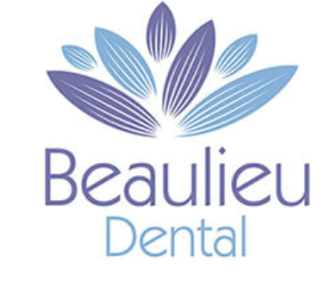 Referral  FormPatient details:   Title:                              First name:                                                              Last name:Address:Post code: Telephone: (H)                                                                                 (Mobile) Email:                                                                                                                               Date of Birth: Referring Dentist Details: Dentist Name:                                                                         Practice: Practice Address: Postcode:                                                                             Practice Telephone: Email: Brief patient history: Reason for referral: Medical History:_______________________________________________________________________________________Procedure:       CBCT Scan      Opg      Implant Placement Only      Implant With Restoration      Full Mouth Rehabilitation      Cosmetic Treatments      Removable Prosthodontics Beaulieu Dental-Dr Yasir Saaed , 11 Centenary Way , White Hart Lane, Chelmsford, Essex ,CM1 6AUTEL-01245-465586 Email- beaulieudental@btinternet.com Website- www.beaulieudental.co.uk